August 28, 2018David CassStar Energy Partners LLC3340 West Market StreetAkron OH  44333					RE:	Updated Bond						Star Energy Partners LLC 						Docket Number A-2014-2452791Dear Mr. Cass:Please find under cover of this letter the financial instrument filed by Star Energy Partners LLC because it is not acceptable.  The Commission requires a supplier to file an original bond, letter of credit, continuation certificate, amendment, or other financial instrument as part of a supplier’s licensing requirements under Section 2809(c) of the Pennsylvania Public Utility Code, including naming the Pennsylvania Public Utility Commission as the beneficiary or obligee of the security instrument along with all other required information on the document. The Bond you filed lists the date of expiry as October 15, 2018, which is less than six months in the future.  Please also note that the bond is also based on an outdated template.  The current version is available on the Commission website.Please file a corrected, original financial instrument with my office within 20 days of the date of this letter, preferably by overnight delivery.Sincerely,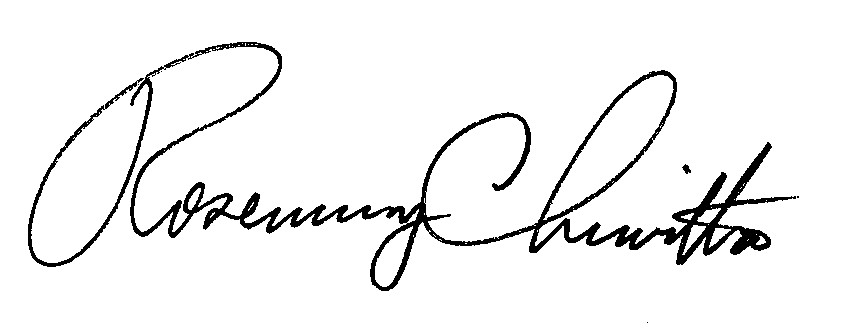 Rosemary ChiavettaSecretary of the CommissionEnclosuresRC:alw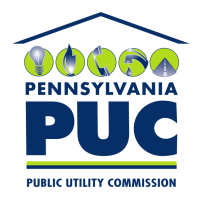  PUBLIC UTILITY COMMISSION400 NORTH STREET, KEYSTONE BUILDING, SECOND FLOORHARRISBURG, PENNSYLVANIA  17120IN REPLY PLEASE REFER TO OUR 